Farwell Elementary Reading LogOnce you have read 20 minutes five times return this slip to your teacher to earn your name on the wall!http://fesreadingprogram.weebly.com/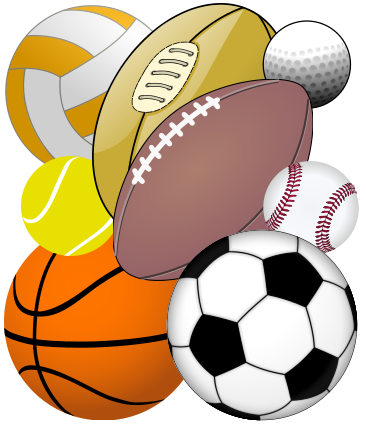 http://fesreadingprogram.weebly.com/Date I readCheck the box after reading for 20 minutes